униципальная нформационнаяазетаТрегубово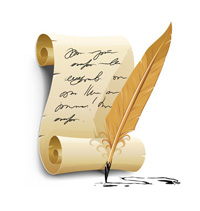 ОПОВЕЩЕНИЕо начале общественных обсужденийот «06» июня  2023 г.Информация о Проекте, подлежащем рассмотрению на общественных обсуждениях : Проект Решения об утверждении Правил благоустройства территории  Трегубовского сельского поселения. Перечень информационных материалов к Проекту:-проект решения Совета Депутатов Трегубовского сельского поселения «Об утверждении Правил благоустройства территории Трегубовского сельского поселения»Информация о порядке и сроках проведения общественных обсуждений  по Проекту, подлежащему рассмотрению на общественных обсуждениях :- порядок проведения утвержден Решением Совета Депутатов Трегубовского сельского поселения  от «17» апреля 2020 года № 199;- срок проведения: с 8  ч. 30 мин. «07» июня 2023 г.  по 16 ч. 30 мин. «08» июля 2023 г.Информация о месте, дате открытия, сроках проведения экспозиции с представлением Проекта, подлежащего рассмотрению на общественных обсуждениях, и времени посещения указанной экспозиции:- наименование населенного пункта:  д.Трегубово;- адрес места проведения экспозиции: д.Трегубово, ул.Школьная, д.1 пом. 32 ;- дата открытия экспозиции проекта: «14» июня 2023 г.;- сроки проведения экспозиции проекта:  с « 07» июня 2023 г. до «08» июля 2023 г.- дни и часы, в которые возможно посещение экспозиции или экспозиций:  по рабочим дням, с 8 ч. 30 мин. до 16 ч. 30 мин., обеденный перерыв с 12 ч. 00     мин. до 13 ч 00 мин.Сроки внесения участниками общественных обсуждений  предложений и замечаний к Проекту, подлежащему рассмотрению на общественных обсуждениях :предложения и замечания принимаются с 8 ч. 30 мин. «07» июня 2023 г. до 16 ч. 30 мин «08» июля 2023 г. Порядок и форма внесения участниками общественных обсуждений или публичных слушаний предложений и замечаний к Проекту, подлежащему рассмотрению на общественных обсуждениях :Предложения и замечания участников принимаются:- посредством официального сайта муниципального образования или информационной системы (в случае проведения общественных обсуждений);- в письменной форме в адрес организатора общественных обсуждений или публичных слушаний;- посредством записи в книге (журнале) учета посетителей экспозиции проекта в рабочие дни с 8:30 до 16:30, перерыв с 12:00 до 13:00, в помещении Администрации Трегубовского сельского поселения по адресу: д. Трегубово, ул. Школьная, д.1 пом. 327. Информация:7.1. в случае проведения общественных обсуждений: - Проект, подлежащий рассмотрению на общественных обсуждениях, и информационные материалы к нему размещены на официальном сайте муниципального образования Трегубовского сельского поселения: http://tregubovoadm.ru/;От организатора общественных обсуждений Зам. Главы администрацииТрегубовского сельского поселения		Т.Г. Андреева          ______________________________Главный редактор: Алексеев Сергей Борисович                                                 Бюллетень выходит по пятницамУчредитель: Совет депутатов Трегубовского  сельского поселения                Подписан в печать:           06.06.2023г.    в      14.00Издатель: Администрация Трегубовского  сельского поселения                                               Тираж: 8 экземпляровАдрес учредителя (издателя): Новгородская область, Чудовский                                             Телефон: (881665) 43-292район, д. Трегубово, ул. Школьная, д.1, помещение 32